PARISH DATESMonday 26th June           7.30pm  Bible for Beginners 1 in the LodgeTuesday 27th June        10.15am  Holy Communion in the Lodge.                                          2.00pm Funeral Service for Tom ParkinsonWednesday 28th June     9.30am-11.30am ST MICHAEL’S LITTLE ANGELS                                           Thursday 29th June        4.30pm Chat and Chocolate in the Lodge.Friday 30th June          5.30pm Parish Walk from Dolphin - Fish ‘n Chips supper   Saturday 1st July        10.00am - 12.30pm. Ladies Group Coffee Morning-Lodge;                                              10.00 – 12.00 noon. Car cleaning on the Car Park.                                      1.00pm Wedding of Emma and CallumSunday 2nd July             9.00am   Holy Communion                                        10.30am  Parish Communion with Sunday School.Monday 3rd July              7.30pm Bible for Beginners 2 in the Lodge                                           7.30pm Going deeper with the Bible 1.-RectoryTuesday 4th July          10.15am  Holy Communion in the Lodge.Wednesday 5th July     9.30am-11.30am ST MICHAEL’S LITTLE ANGELS                                           Thursday 6th  July        4.30pm Bible and Biscuits in the Lodge. Sunday 9th July             9.00am Holy Communion                                      10.30am Morning Worship                                         3.00pm CREAM TEA CHURCH ON THE SCHOOL FIELDTuesday 11th July        10.15am  Morning Prayer  in the Lodge.Wednesday 12th July     9.30am-11.30am ST MICHAEL’S LITTLE ANGELS                                           Thursday 13th June       4.30pm Chat and Chocolate in the Lodge.Sunday 16th July             9.00am   Holy Communion                                        10.30am  Parish Communion with Sunday School.Monday 17th July            7.30pm Bible for Beginners 3 in the Lodge                                          7.30pm  Going deeper with the Bible 2 -RectoryTuesday 18th July         10.15am  Holy Communion in the Lodge.Wednesday 19th July     9.30am-11.30am ST MICHAEL’S LITTLE ANGELS       LAST ONE BEFORE SUMMER BREAK – RE-STARTS WED. 6th SEPTEMBER    Thursday 20th  July         2.00pm St Michael’s School Leavers’ service                                               4.30pm Bible and Biscuits in the LodgeSuggested Bible Readings for this week:  Monday 26th June  Matt. 7: v 1-5.               Tuesday 27th June  Matt. 7: v 6 & 12-14.Wed. 28th June  Matt. 7: v 15-20.                Thursday 29th June  Acts 12: v 1-11.Friday 30th June  Matt. 8: v 1-4.                  Saturday 1st July  Matt. 8: v 5-17.www.hooleparishchurch.com Facebook : St Michael and All Angels Church, Hoole,Rector Ann Templeman anntempleman@live.co.uk 01772 448515 or 07877659156PLEASE TAKE THIS SHEET HOME WITH YOU. 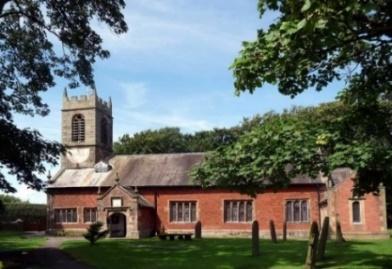 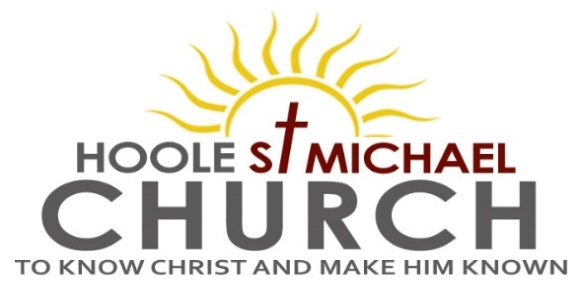 Welcome to our Church today.  Please stay for refreshments in the Lodge which follow the 10.30am service Sunday 25th June 2023   JESUS IS PRECIOUS.                 To you who believe, He is precious                 (1 Peter 2: v 4).PRAYER OF THE DAY  God our Saviour, look on this wounded world in pity and in power; hold us fast to your promises of peacewon for us by your Son, our Saviour Jesus Christ.             Amen.                 Sunday School today during the service.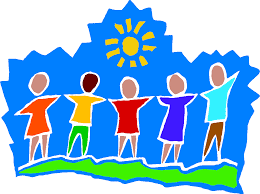    There are toys and colouring sheets for younger children                            at the back of church.       9.00am.    Holy Communion (Book of Common Prayer) begins p237     10.30am.    Parish Communion with Sunday School.  Reading:   1 Peter: selected verses.        Hymns:    Screen – Yet not I, but Christ in me.                     Screen – God loves me.                     297 – How sweet the name of Jesus sounds.                      29 – Amazing Grace.   H/C Hymns:  Screen – Jesus Name above all names.                           658 – There is a Redeemer.                      A PARISH WALK will take place on Friday 30th June starting from The Dolphin Inn on Marsh Lane at 5.30pm and ending there with a Fish and Chip supper.  Please see Colin Wilson for details and to add your name to the list for supper. Reading:  1 Peter: selected verses. To you who believe He is precious.           Behold, I am laying in Zion a stone, a cornerstone chosen and precious, and whoever believes in Him will not be put to shame.  You know that you were not ransomed from the futile ways inherited from your fathers with perishable things such as silver and gold, but with the precious blood of Christ, like that of a lamb without blemish or spot.         He has granted to us His precious and very great promises, that through these you may escape from the corruption that is in the world.  For a little while you may have to suffer various trials, so that the genuineness of your faith, more precious than gold which though perishable is tested by fire, may redound to praise and glory and honour at the revelation of Jesus Christ.For I am the Lord your God. Since you are precious and honoured in my sight, and because I love you, I will give people in exchange for you. (Isaiah 43 v 3-4).Prayer:    We pray for those who are sick especially Erica Ivy, Daniel Conner, Jean Smallwood, Shirley Rainsbury, Bill and Beryl Carr.  We give thanks for the life of Sam Burns and pray for Dave, their children, family and friends. We give thanks too for the life of Tom Parkinson, whose funeral will take place on Tuesday June 27th, and pray for Susan and his family and friends.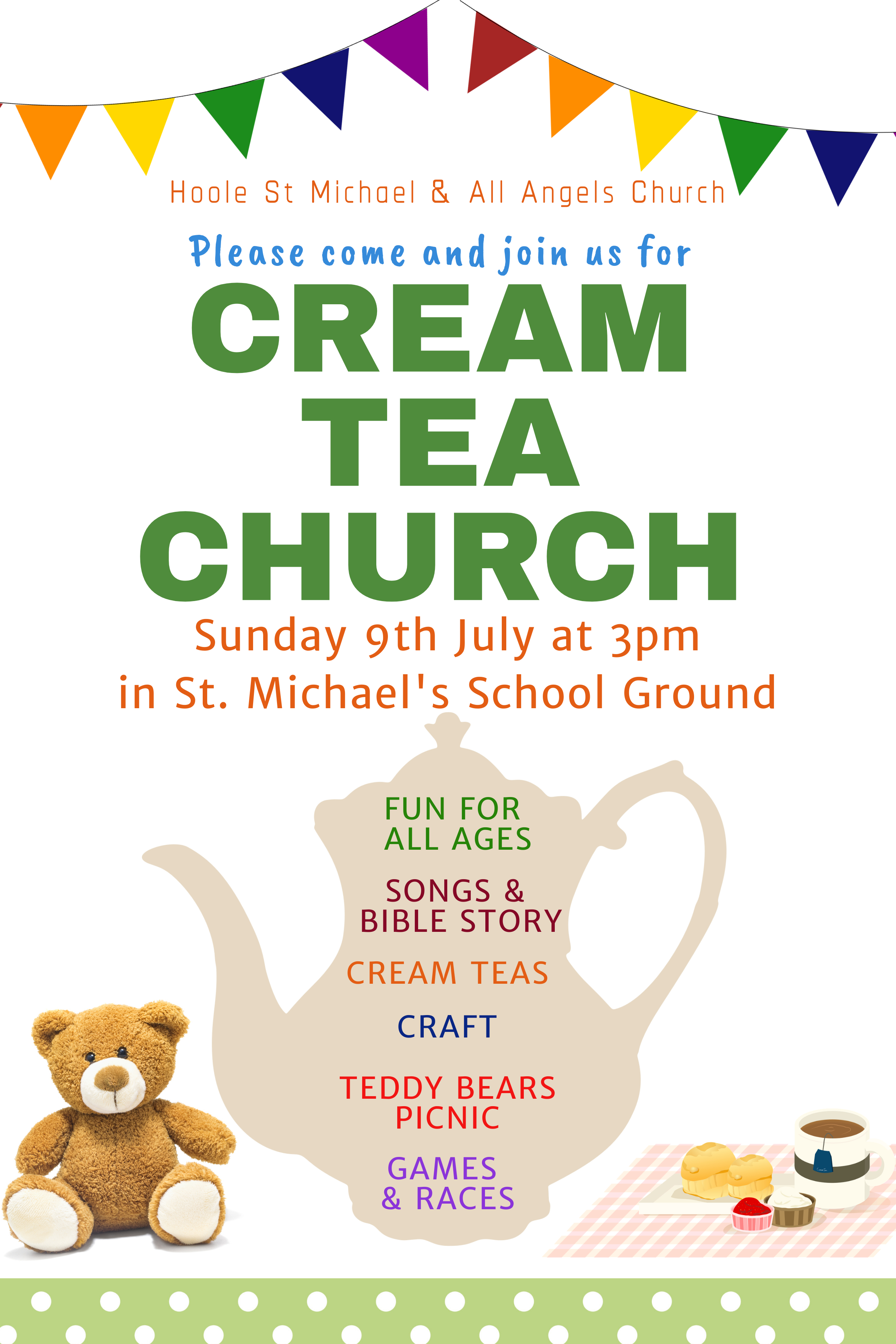 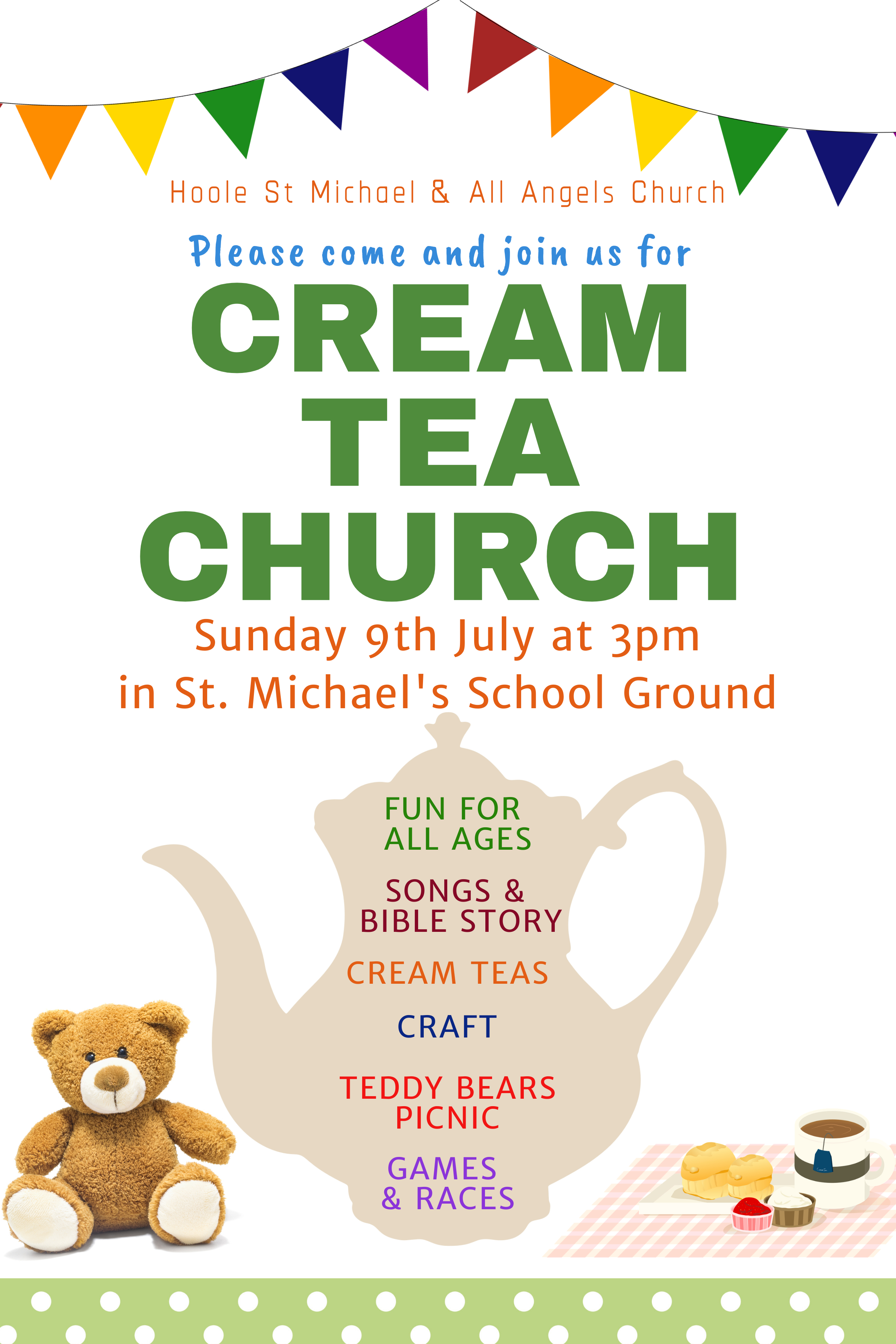 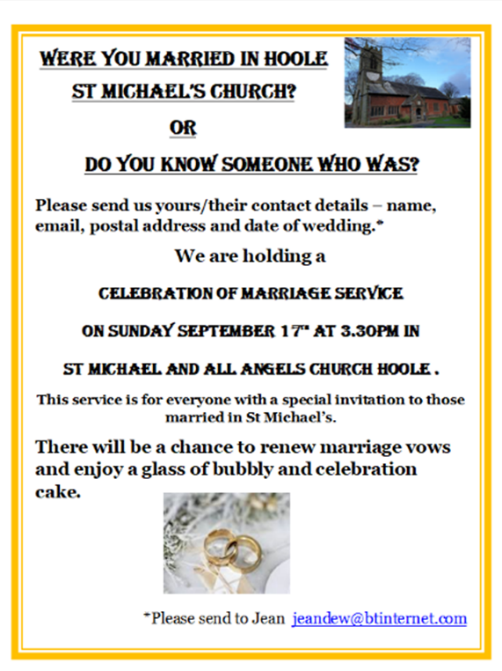 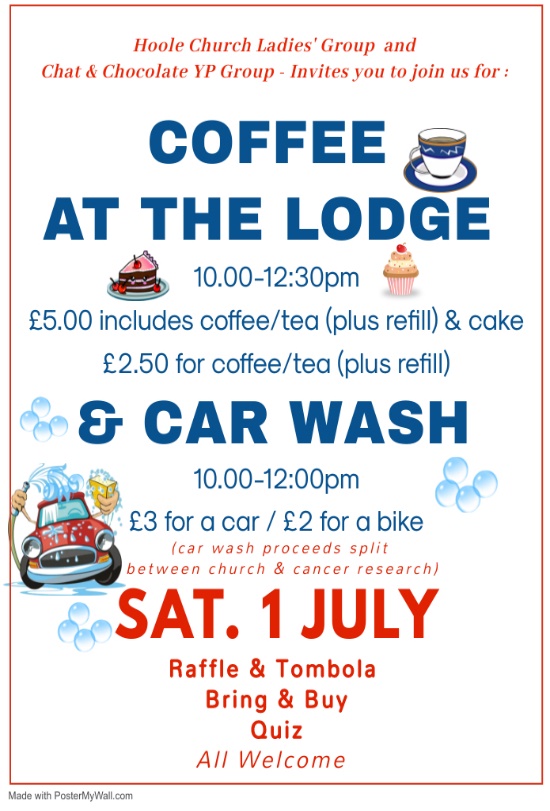 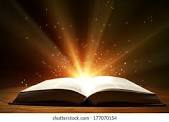 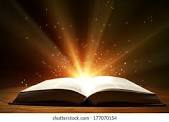 